от 24 сентября  2021 года № 512 -рс. ТурочакО создании комиссии по отбору подрядных организаций в целях предоставления субсидий из бюджета муниципального образования "Турочакский район" для погашения части затрат на подключения абонентов к инженерным системам водоснабжения, водоотведения в селах Артыбаш, Иогач Турочакского района Республики Алтай В соответствии с Порядком предоставления субсидий организациям независимо от их организационно-правовой формы на возмещение  части затрат на подключение абонентов к инженерным системам водоснабжения, водоотведения из бюджета муниципального образования «Турочакский район», утвержденным Постановлением Администрации муниципального образования "Турочакский район" от  19.08.2021г. №484 (с изменениями внесёнными Постановлениями Администрации  муниципального от 14.09.2021 №526,  22.09.21г. №567) (далее – Порядок)Создать Комиссию по отбору подрядных организаций в целях предоставления субсидий из бюджета муниципального образования "Турочакский район" для погашения части затрат на подключения абонентов к инженерным системам водоснабжения, водоотведения в селах Артыбаш, Иогач Турочакского района Республики Алтай  (далее - Комиссия) в следующем составе:Горохов В.В. – заместитель главы администрации – председатель комиссии;Члены комиссии:Колосов Е.А. – заместитель начальника отдела ЖКХ, строительства, экологического и лесного контроля;Самохвалова В.Г. – начальник юридического отдела При отборе подрядных организаций Комиссии руководствоваться требованиями Порядка Глава муниципального образования«Турочакский район»                                                              		  В.В.ОсиповРЕСПУБЛИКА АЛТАЙАДМИНИСТРАЦИЯМУНИЦИПАЛЬНОГО ОБРАЗОВАНИЯ«ТУРОЧАКСКИЙ РАЙОН»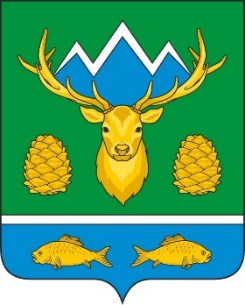 АЛТАЙ РЕСПУБЛИКАМУНИЦИПАЛ ТОЗОЛМОАДМИНИСТРАЦИЯЗЫ«ТУРОЧАК АЙМАК»РАСПОРЯЖЕНИЕРАСПОРЯЖЕНИЕJАКААН